ГУБЕРНАТОР МАГАДАНСКОЙ ОБЛАСТИУКАЗот 25 сентября 2020 г. N 158-уОБ УЧРЕЖДЕНИИ ПРЕМИИ ГУБЕРНАТОРА МАГАДАНСКОЙ ОБЛАСТИ"ПРИЗНАНИЕ" ЗА АКТИВНУЮ ГРАЖДАНСКУЮ ПОЗИЦИЮ И БОЛЬШУЮОБЩЕСТВЕННУЮ РАБОТУ В МАГАДАНСКОЙ ОБЛАСТИВ целях реализации государственной программы Магаданской области "Содействие развитию институтов гражданского общества, укреплению единства российской нации и гармонизации межнациональных отношений в Магаданской области", утвержденной постановлением Правительства Магаданской области от 9 августа 2019 г. N 532-пп "Об утверждении государственной программы Магаданской области "Содействие развитию институтов гражданского общества, укреплению единства российской нации и гармонизации межнациональных отношений в Магаданской области", постановляю:1. Учредить премию губернатора Магаданской области "Признание" за активную гражданскую позицию и большую общественную работу в Магаданской области.2. Утвердить Положение о присуждении премии губернатора Магаданской области "Признание" за активную гражданскую позицию и большую общественную работу в Магаданской области согласно приложению N 1 к настоящему указу.3. Утвердить состав Совета по присуждению премии губернатора Магаданской области "Признание" за активную гражданскую позицию и большую общественную работу в Магаданской области согласно приложению N 2 к настоящему указу.4. Признать утратившими силу:- постановление губернатора Магаданской области от 2 июля 2015 г. N 119-п "Об учреждении премии губернатора Магаданской области "Признание" в рамках проекта "Гордость Колымы";- постановление губернатора Магаданской области от 29 сентября 2016 г. N 209-п "О внесении изменений в постановление губернатора Магаданской области от 2 июля 2015 г. N 119-п";- постановление губернатора Магаданской области от 22 марта 2018 г. N 35-п "О внесении изменений в постановление губернатора Магаданской области от 2 июля 2015 г. N 119-п";- указ губернатора Магаданской области от 6 августа 2019 г. N 166-у "О внесении изменений в постановление губернатора Магаданской области от 2 июля 2015 г. N 119-п".5. Настоящий указ подлежит официальному опубликованию.ГубернаторМагаданской областиС.К.НОСОВПриложение N 1к указугубернатора Магаданской областиот 25 сентября 2020 г. N 158-уПОЛОЖЕНИЕО ПРИСУЖДЕНИИ ПРЕМИИ ГУБЕРНАТОРА МАГАДАНСКОЙ ОБЛАСТИ"ПРИЗНАНИЕ" ЗА АКТИВНУЮ ГРАЖДАНСКУЮ ПОЗИЦИЮ И БОЛЬШУЮОБЩЕСТВЕННУЮ РАБОТУ В МАГАДАНСКОЙ ОБЛАСТИ1. Общие положения1.1. Премия губернатора Магаданской области "Признание" за активную гражданскую позицию и большую общественную работу в Магаданской области (далее - Премия) учреждается в целях государственной поддержки, развития и дополнительного стимулирования социально значимой деятельности.1.2. Соискателями премии могут стать:- социально ориентированные некоммерческие организации, зарегистрированные и осуществляющие свою деятельность на территории Магаданской области (далее - СОНКО);- общественные советы при исполнительных органах государственной власти Магаданской области и их члены;- общественные палаты (советы) муниципальных образований Магаданской области и их члены;- члены Общественной палаты Магаданской области;- руководители и члены СОНКО, внесшие значительный вклад в реализацию социальной деятельности организации.1.3. Премия присуждается ежегодно по результатам конкурсного отбора и распределяется между награждаемыми в равных долях.1.4. Премия посмертно или повторно не присуждается:- руководителям и членам СОНКО, внесшим значительный вклад в реализацию социальной деятельности организации;- членам Общественной палаты Магаданской области;- членам общественных палат (советов) муниципальных образований Магаданской области;- членам общественных советов при исполнительных органах государственной власти Магаданской области.1.5. Премия может быть присуждена повторно не чаще одного раза в пять лет:- СОНКО;- общественным советам при исполнительных органах государственной власти Магаданской области;- общественным палатам (советам) муниципальных образований Магаданской области.2. Порядок выдвижения кандидатур на соискание премии2.1. Выдвижение соискателя Премии производится СОНКО, органами исполнительной власти Магаданской области, органами местного самоуправления Магаданской области, общественными советами при исполнительных органах государственной власти Магаданской области, общественными палатами (советами) муниципальных образований Магаданской области, Общественной палатой Магаданской области.2.2. Выдвижение соискателя Премии осуществляется в течение 25 календарных дней со дня публикации в информационно-телекоммуникационной сети "Интернет" и на официальном сайте Правительства Магаданской области (www.49gov.ru) информации о начале приема документов и материалов на соискание Премии.Документы и материалы на соискание Премии предоставляются соискателями Премии в министерство внутренней, информационной и молодежной политики Магаданской области (далее - Министерство) и впоследствии передаются Министерством на рассмотрение Совета по присуждению премии губернатора Магаданской области "Признание" за активную гражданскую позицию и большую общественную работу в Магаданской области (далее - Совет по присуждению премии).На рассмотрение Совета по присуждению премии для СОНКО, общественных советов при исполнительных органах государственной власти Магаданской области, общественных палат (советов) муниципальных образований Магаданской области (далее - общественные формирования) предоставляются следующие документы и материалы:а) ходатайство о выдвижении соискателя Премии по форме согласно приложению N 1 к настоящему положению;б) информация о деятельности соискателя Премии за последние два года, предшествующий выдвижению на соискание Премии;в) информация о вкладе соискателя Премии в развитие институтов гражданского общества в Магаданской области;г) описание реализованных проектов (инициатив) и дополнительные материалы, дающие наглядное представление о социальном эффекте, достигнутом по итогам реализации проектов (инициатив) соискателя Премии;д) логотип общественного формирования в электронном формате (при наличии).На рассмотрение Совета по присуждению премии для членов и руководителей СОНКО, членов общественных формирований, а также для членов Общественной палаты Магаданской области предоставляются следующие документы и материалы:а) ходатайство о выдвижении соискателя Премии по форме согласно приложению N 2 к настоящему положению;б) информация о деятельности соискателя Премии за последние два года, предшествующий выдвижению на соискание Премии;в) информация о вкладе соискателя Премии в развитие институтов гражданского общества в Магаданской области;г) описание реализованных проектов (инициатив) и дополнительные материалы, дающие наглядное представление о социальном эффекте, достигнутом по итогам реализации проектов (инициатив) соискателя Премии;д) портретная фотография соискателя в электронном формате;е) согласие соискателя на обработку персональных данных по форме согласно приложению N 3 к настоящему положению.2.3. Документы и материалы, поданные после завершения срока, указанного в пункте 2.2 настоящего положения, не рассматриваются.2.4. Документы и материалы на соискателя Премии, указанные в пункте 2.2 настоящего положения, представляются в Министерство по адресу: 685000, г. Магадан, ул. Горького, д. 6, кабинет N 300, с пометкой - "Премия губернатора Магаданской области "Признание".3. Порядок присуждения премии3.1. Рассмотрение поданных документов и материалов, отбор соискателей Премии в лауреаты Премии осуществляется Советом по присуждению премии.Состав Совета по присуждению премии утверждается указом губернатора Магаданской области.Совет по присуждению премии состоит из председателя, секретаря и членов совета.Состав Совета по присуждению премии формируется из представителей органов государственной власти Магаданской области, общественных организаций и средств массовой информации, ведущих специалистов науки и практики в различных отраслях экономики, выдающихся деятелей культуры и искусства, спортсменов, представителей творческих объединений.Работой Совета по присуждению премии руководит председатель. В случае отсутствия председателя членами совета выбирается председательствующий на заседании из числа присутствующих членов совета.Заседание Совета по присуждению премии считается правомочным, если на нем присутствует не менее 2/3 от утвержденного состава.Совет по присуждению премии не позднее 14 дней после окончания срока представления документов и материалов на соискание Премии рассматривает представленные документы и материалы и принимает решение о рекомендации кандидатур в лауреаты Премии.3.2. Критериями отбора соискателей Премии в лауреаты Премии являются наличие:- достигнутых результатов общественной работы в Магаданской области;- социальной значимости реализованных инициатив для Магаданской области;- личного вклада в общественную работу в Магаданской области, в том числе личного вклада в указанную работу СОНКО, общественных формирований (для соискателей - членов СОНКО, членов общественных формирований, членов Общественной палаты в Магаданской области);- участия в муниципальных, региональных, всероссийских и международных конкурсах, выставках, фестивалях;- званий, наград и поощрений;- публикаций в средствах массовой информации и информационно-телекоммуникационной сети "Интернет" о достижениях соискателя Премии.3.3. По результатам отбора соискателей Премии в лауреаты Премии Советом по присуждению премии рекомендуется не более 4 кандидатур в лауреаты Премии из числа соискателей Премии, указанных в пункте 1.2 настоящего положения.3.4. Решение Совета по присуждению премии принимается большинством голосов присутствующих на заседании его членов путем открытого голосования и оформляется в виде протокола, который подписывается председателем Совета по присуждению премии и передается в Министерство.Протокол Совета по присуждению премии носит рекомендательный характер. Окончательное решение принимается министром внутренней, информационной и молодежной политики Магаданской области с учетом рекомендаций, изложенных в протоколе Совета по присуждению премии.3.5. Присуждение Премии производится на основании приказа Министерства.3.6. Лауреатам Премии вручается диплом лауреата премии и денежная премия.Лауреатам Премии из числа СОНКО, общественных формирований денежная премия выделяется руководителю СОНКО, общественного формирования.3.7. Награждение лауреатов Премии производится в торжественной обстановке.3.8. Финансирование расходов, связанных с реализацией настоящего Положения, осуществляется в пределах средств областного бюджета, предусмотренных на реализацию государственной программы Магаданской области "Содействие развитию институтов гражданского общества, укреплению единства российской нации и гармонизации межнациональных отношений в Магаданской области", утвержденной постановлением Правительства Магаданской области от 9 августа 2019 г. N 532-пп "Об утверждении государственной программы Магаданской области "Содействие развитию институтов гражданского общества, укреплению единства российской нации и гармонизации межнациональных отношений в Магаданской области".3.9. Организационно-техническое обеспечение деятельности, связанной с присуждением Премии, осуществляется Министерством.Приложение N 1к Положениюо присуждении премиигубернатора Магаданскойобласти "Признание" заактивную гражданскую позициюи большую общественнуюработу в Магаданской области(Форма)ХОДАТАЙСТВОо присуждении премии губернатора Магаданской области"Признание" за активную гражданскую позицию и большуюобщественную работу в Магаданской области(для социально ориентированных некоммерческих организаций,зарегистрированных и осуществляющих свою деятельностьна территории Магаданской области (далее - СОНКО),общественных советов при исполнительных органахгосударственной власти Магаданской области, общественныхпалат (советов) муниципальных образований Магаданскойобласти (далее - общественных формирований)Приложение N 2к Положениюо присуждении премиигубернатора Магаданскойобласти "Признание" заактивную гражданскую позициюи большую общественнуюработу в Магаданской области(Форма)ХОДАТАЙСТВОо присуждении премии губернатора Магаданской области"Признание" за активную гражданскую позицию и большую(для руководителей и членов социально ориентированныхнекоммерческих организаций, зарегистрированныхи осуществляющих свою деятельность на территории Магаданскойобласти (далее - СОНКО), членов общественных советовпри исполнительных органах государственной властиМагаданской области, общественных палат (советов)муниципальных образований Магаданской области(далее - общественных формирований), членов Общественнойпалаты Магаданской области)Приложение N 3к Положениюо присуждении премиигубернатора Магаданскойобласти "Признание" заактивную гражданскую позициюи большую общественнуюработу в Магаданской области(Форма)СОГЛАСИЕ НА ОБРАБОТКУ ПЕРСОНАЛЬНЫХ ДАННЫХ    Я, _____________, __ ________ ____ года рождения, зарегистрированный поадресу: ______________________________________________________________________, номер паспорта __________, дата выдачи ____________________, кем выдан_____________________________________ в соответствии с положениями статьи 9Федерального  закона  от  27 июля 2006 г. N 152-ФЗ "О персональных данных",даю  свое  согласие  министерству  внутренней,  информационной и молодежнойполитики  Магаданской  области (далее - Оператор) на обработку персональныхданных,   указанных   в   документах   и  материалах,  предоставляемых  дляприсуждения  премии,  в  целях их распространения неопределенному кругу лицпосредством     опубликования     в    средствах    массовой    информации,информационно-телекоммуникационной сети "Интернет".Также предоставляю право осуществлять все действия (операции) с моими персональными данными: сбор, систематизацию, передачу, накопление, хранение, обновление, изменение, использование, обезличивание, блокирование, уничтожение, передача персональных данных по запросам органов государственной власти Магаданской области в рамках их полномочий с использованием машинных носителей или по каналам связи, с соблюдением мер, обеспечивающих их защиту от несанкционированного доступа, размещение их на портале Правительства Магаданской области в информационно-телекоммуникационной сети "Интернет".Оператор вправе осуществлять передачу сведений третьим лицам в соответствии с нормативными правовыми актами Российской Федерации и Магаданской области.Оператор вправе осуществлять смешанную (автоматизированную и неавтоматизированную) обработку моих персональных данных посредством внесения их в электронную базу данных, включения в списки (реестры) и отчетные формы, предусмотренные документами, регламентирующими предоставление отчетных данных (документов).Срок действия настоящего согласия не ограничен. Я оставляю за собой право отозвать свое согласие посредством составления соответствующего письменного документа, который может быть направлен мной в адрес Оператора по почте заказным письмом с уведомлением о вручении либо вручен лично под расписку уполномоченному представителю Оператора. Мне известно, что в случае отзыва мной согласия на обработку моих персональных данных, в соответствии со статьей 9 Федерального закона от 27 июля 2006 года N 152-ФЗ "О персональных данных" уполномоченное лицо вправе продолжить обработку моих персональных данных без моего согласия при наличии оснований, указанных в пунктах 2 - 11 части 1 статьи 6, части 2 статьи 10 и части 2 статьи 11 настоящего Федерального закона. Я ознакомлен(а) с правами субъекта персональных данных, предусмотренными главой 3 Федерального закона от 27 июля 2006 года N 152-ФЗ "О персональных данных".В случае получения моего письменного заявления об отзыве настоящего согласия на обработку персональных данных, Оператор обязан прекратить их обработку и исключить персональные данные из базы данных, в том числе электронной, за исключением сведений о фамилии, имени, отчестве, дате рождения.Приложение N 2к указугубернатора Магаданской областиот 25 сентября 2020 г. N 158-уСОСТАВ СОВЕТА ПО ПРИСУЖДЕНИЮ ПРЕМИИ ГУБЕРНАТОРА МАГАДАНСКОЙОБЛАСТИ "ПРИЗНАНИЕ" ЗА АКТИВНУЮ ГРАЖДАНСКУЮ ПОЗИЦИЮИ БОЛЬШУЮ ОБЩЕСТВЕННУЮ РАБОТУ В МАГАДАНСКОЙ ОБЛАСТИ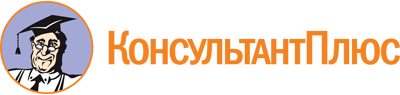 Указ губернатора Магаданской области от 25.09.2020 N 158-у
"Об учреждении премии губернатора Магаданской области "Признание" за активную гражданскую позицию и большую общественную работу в Магаданской области"
(вместе с "Положением о присуждении премии губернатора Магаданской области "Признание" за активную гражданскую позицию и большую общественную работу в Магаданской области")Документ предоставлен КонсультантПлюс

www.consultant.ru

Дата сохранения: 03.03.2022
 N п/пСведения о соискателе премии губернатора Магаданской области "Признание" за активную гражданскую позицию и большую общественную работу в Магаданской области (далее - премия)Сведения о соискателе премии губернатора Магаданской области "Признание" за активную гражданскую позицию и большую общественную работу в Магаданской области (далее - премия)1.Наименование СОНКО, общественного формирования2.Контактная информация (адрес, телефон, e-mail)3.Ф.И.О. руководителя и его должность4.Краткая информация о деятельности СОНКО, общественного формирования (направления деятельности, цели, задачи, достигнутые результаты)5.Перечень реализованных проектов и инициатив за последние два года6.Наименование субъекта, выдвигающего СОНКО, общественное формирование в качестве соискателя премии, его контактная информация7.Рекомендации субъекта, выдвигающего СОНКО, общественное формирование в качестве соискателя премии""20г.(подпись)(ФИО руководителя субъекта, выдвигающего соискателя премии)N п/пСведения о соискателе премии губернатора Магаданской области "Признание" за активную гражданскую позицию и большую общественную работу в Магаданской области (далее - премия)Сведения о соискателе премии губернатора Магаданской области "Признание" за активную гражданскую позицию и большую общественную работу в Магаданской области (далее - премия)1.Ф.И.О.2.Должность в СОНКО, общественном формировании, Общественной палате Магаданской области от которого выдвигается соискатель3.Контактная информация (домашний или рабочий адрес, телефон, e-mail)4.Краткие сведения о СОНКО, общественном формировании, Общественной палате Магаданской области, членом или руководителем которого является соискатель (название, направления деятельности, достигнутые результаты)5.Краткая информация о личных достигнутых результатах общественной работы, реализации социально значимых для Магаданской области инициатив, личном вкладе в указанную деятельность6.Наименование субъекта, выдвигающего руководителя или члена СОНКО, члена общественного формирования, Общественной палате Магаданской области, в качестве соискателя премии, его контактная информация7.Рекомендации субъекта, выдвигающего руководителя или члена СОНКО, члена общественного формирования, Общественной палате Магаданской области, в качестве соискателя премии""20г.(подпись)(ФИО руководителя субъекта, выдвигающего соискателя премии)""20г.(подпись)(расшифровка подписи)ОреховАлександр Александровичдиректор Магаданского областного государственного автономного учреждения культуры "Магаданский областной краеведческий музей", председатель областного общественного совета по национально-культурным вопросам этнических общностей и групп, председатель СоветаЗубицкаяАнастасия Александровнаконсультант управления внутренней политики министерства внутренней, информационной и молодежной политики Магаданской области, секретарь СоветаЧлены Совета:Члены Совета:АмпилоговаВалентина Борисовнадиректор областного государственного автономного учреждения культуры "Магаданская областная универсальная научная библиотека им. А.С. Пушкина", председатель Магаданской областной организации профсоюза работников культуры, заместитель руководителя региональной общественной организации женщин Магаданской области "Содружество женщин Колымы"БасарабТатьяна Александровнадиректор государственного автономного учреждения культуры Магаданской области "Ресурсный центр развития культуры"БитковАртем Михайловичруководитель управления информационной политики министерства внутренней, информационной и молодежной политики Магаданской областиГоголеваЕлена Михайловнакандидат филологических наук, член региональной общественной организации женщин Магаданской области "Содружество женщин Колымы" (по согласованию)КазетовЮрий Михайловичзаместитель мэра города Магадана (по согласованию)КочиеруАлександра Валерьевнаи.о. начальника Управления Министерства юстиции Российской Федерации по Магаданской области и Чукотскому автономному округу (по согласованию)РужанскаяЯна Юрьевназаместитель министра - руководитель управления внутренней политики министерства внутренней, информационной и молодежной политики Магаданской областиТвердохлебоваНаталья Борисовнадиректор Магаданского областного государственного автономного учреждения "Ресурсный центр поддержки общественных инициатив"ШурхноАнжела Владимировнаминистр образования Магаданской области